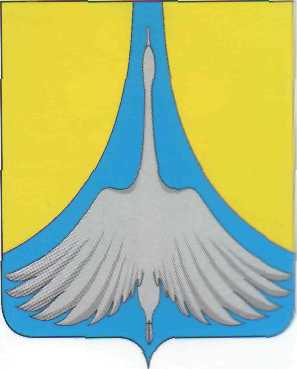 СОВЕТ  ДЕПУТАТОВСИМСКОГО ГОРОДСКОГО ПОСЕЛЕНИЯАШИНСКОГО РАЙОНА ЧЕЛЯБИНСКОЙ ОБЛАСТИ. Сим, Челябинской области, ул. Свердлова,1 тел./факс (35159) 7-92-10РЕШЕНИЕ  № 96от  14.04.2022г.   «Об утверждении Положения о порядке применения к депутату, члену выборного органа  местного самоуправления,выборному должностномулицу местного самоуправления мер ответственности на территории Симского городского поселения»В соответствии с Федеральным законом от 06.10.2003 года  № 131-ФЗ "Об общих принципах организации местного самоуправления в Российской Федерации", Законом Челябинской области от 05.11.2019г. №18-ЗО «О несении изменений в статьи 3-2 и 3-6 Закона Челябинской области «О противодействии коррупции в Челябинской области от 29.01.2009года № 353-ЗО», руководствуясь уставом Симского городского поселенияСовет депутатов Симского городского поселения РЕШАЕТ:            1.Утвердить прилагаемое «Положение о порядке  применения к депутату, члену  выборного органа  местного самоуправления, выборному должностному лицу местного самоуправления мер ответственности на территории Симского городского поселения»	2. Контроль исполнения настоящего решения возложить на  постоянную комиссию по законности и местному самоуправлению (А.П..Белобров).
           3. Настоящее решение вступает в силу с момента его опубликования в газете «Стальная искра», обнародования на информационном стенде Администрации Симского городского поселения.Председатель Собрания депутатовСимского городского поселения						В.Я.ЗаикоГлава Симского городского поселения                                           	 Р.Р.ГафаровПриложениек решению Совета депутатов Симского городского поселения    от  «14 »  апреля   2022 г. 96Положение о порядке применения к депутату, члену выборного органа  местного самоуправления, выборному должностному лицу местного самоуправления мер ответственности         1. Настоящее положение   направлено на определение порядка применения мер ответственности, предусмотренных частью 7.3-1 статьи 40 Федерального закона от 06.10.2003 № 131-ФЗ «Об общих принципах организации местного самоуправления в Российской Федерации» (далее - Федеральный закон) к депутату, члену выборного органа местного самоуправления, выборному должностному лицу местного самоуправления Симского городского поселения, представившим недостоверные или неполные сведения о своих доходах, расходах, об имуществе и обязательствах имущественного характера, а также сведения о доходах, расходах, об имуществе и обязательствах имущественного характера своих супруги (супруга) и несовершеннолетних детей, если искажение этих сведений является несущественным.         2. К категории  лиц, указанных в пункте 1  настоящего положения относятся:Глава Симского городского поселения;Председатель Совета депутатов Симского городского поселения, осуществляющий свои полномочия на постоянной основе;депутаты Совета депутатов Симского городского поселения, осуществляющие свои полномочия на непостоянной основе. При поступлении в Совет депутатов Симского городского поселения (далее- Совет депутатов )   заявления Губернатора Челябинской  области, предусмотренного частью 7.3статьи 40 Федерального закона, содержащего обстоятельства допущенных нарушений (далее - заявление) лицом, указанным в части 7.1 статьи 40 Федерального закона (пункт 2 настоящего Положения), председатель  Совета  в  5(пяти) -дневный срок  направляет  данное заявление  в комиссию  Совета депутатов Симского городского поселения  по контролю за достоверностью сведений о доходах, об имуществе и обязательствах имущественного  характера, представляемых депутатами Совета депутатов Симского городского поселения (далее- Комиссия) .Председатель комиссии при поступлении к нему заявления, предусмотренного пунктом 3 настоящего Положения:в 10-дневный срок назначает дату заседания комиссии,  при этом дата  заседания комиссии не может быть назначена позднее 20 дней со дня поступления указанного заявления;2)письменно уведомляет о содержании поступившего заявления лицо, в отношении которого поступило заявление, а также о дате, времени и месте рассмотрения заявления;  3) разъясняет любым доступным способом, позволяющим подтвердить факт разъяснения, порядок принятия решения о применении мер ответственности лицу, в отношении которого поступило заявление;4) предлагает лицу, в отношении которого поступило заявление, дать письменные пояснения по существу выявленных нарушений, которые будут оглашены при рассмотрении заявления  комиссией. На заседании комиссии рассматриваются все обстоятельства, являющиеся основанием для применения мер ответственности, предусмотренных частью 7.3-1 статьи 40Федерального закона «Об общих принципах организации местного самоуправления в Российской Федерации»,  лицу, указанному в пункте 2 настоящего положения.Председатель комиссии (лицо его заменяющее):1)  оглашает поступившее заявление; 2) разъясняет присутствующим членам комиссии о недопустимости конфликта интересов при рассмотрении вопроса о применении меры ответственности и предлагает указать наличие такого факта у лиц, присутствующих на заседании, и при его наличии самоустраниться либо предлагает членам комиссии решить вопрос об отстранении от принятия решения о применении меры ответственности члена комиссии, имеющего конфликт интересов; 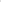 3) оглашает письменные пояснения лица, в отношении которого поступило заявление, и предлагает ему выступить по рассматриваемому вопросу;         4) предлагает членам комиссии, присутствующим на заседании представительного органа муниципального образования, высказать мнения относительно рассматриваемого вопроса.      6. После рассмотрения всех обстоятельств, комиссией принимается решение о том, что  к  лицу, указанному в пункте 2 настоящего положения,  представившему  недостоверные или неполные сведения о своих доходах, расходах, об имуществе и обязательствах имущественного характера, а также сведения о доходах, расходах, об имуществе и обязательствах имущественного характера своих супруги (супруга) и несовершеннолетних детей, если искажение этих сведений является несущественным, могут быть применены следующие меры ответственности:1) предупреждение;2) освобождение лица, указанного у пункте 2 настоящего положения, от должности в представительном органе муниципального образования, выборном органе местного самоуправления с лишением права занимать должности в представительном органе муниципального образования, выборном органе местного самоуправления до прекращения срока его полномочий;3) освобождение от осуществления полномочий на постоянной основе с лишением права осуществлять полномочия на постоянной основе до прекращения срока его полномочий;4) запрет занимать должности в представительном органе муниципального образования, выборном органе местного самоуправления до прекращения срока его полномочий;5) запрет исполнять полномочия на постоянной основе до прекращения срока его полномочий.        7. По результатам заседания комиссии в  7 - дневный срок подготавливается протокол  заседания комиссии, на  основании  которого подготавливаются  рекомендации  Совета депутатов Симского городского поселения, для принятия решения о применении мер ответственности, предусмотренных частью 7.3-1 статьи 40 Федерального закона "Об общих принципах организации местного самоуправления в Российской Федерации» Советом депутатов.        8. Неявка лица, в отношении которого поступило заявление, своевременно извещенного о месте и времени заседания  комиссии, не препятствует рассмотрению заявления.9. Принятые рекомендаций должны быть вручены либо направлены по почте указанному лицу, не позднее 10- дней с момента  их принятия.10. Копия заявления, указанного  в пункте 3 настоящего положения, Протокол заседания комиссии, рекомендации комиссии направляются в Совет депутатов для  принятия решения о применении к лицу, относительно которого они поступили,   мер ответственности.          11.  Применение мер ответственности, указанных в части 7.3-1 статьи 40 Федерального закона, осуществляется решением Совета, принимаемым большинством голосов от установленной численности депутатов  Совета. 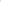 Депутат, в отношении которого рассматривается вопрос о применении  мер ответственности,  вправе заявить самоотвод до голосования. Самоотвод принимается без голосования.          12. Решение Совета по вопросу применения меры ответственности к лицу, в отношении которого поступило заявление, принимается не позднее чем через 30 дней со дня поступления рекомендаций комиссии, а если эти рекомендации  поступили в период между заседаниями Совета, - не позднее чем через три месяца со дня поступления рекомендаций комиссии.  13. О времени и месте  проведения заседания Совета, на котором будет рассмотрено  вышеуказанное заявление  с учетом рекомендаций комиссии,  лицо, относительно которого они поступили, уведомляется в письменной форме. 14. В ходе рассмотрения вопроса на заседании Совета  по поступившему заявлению и рекомендациям,  председатель Совета:- оглашает поступившие заявление Губернатора Челябинской области   и  рекомендации комиссии; - оглашает меры ответственности, предусмотренные частью 7.3-1 статьи 40 Федерального закона;- разъясняет присутствующим депутатам недопустимость конфликта интересов при рассмотрении вопроса о применении меры ответственности и предлагает указать наличие такого факта у лиц, присутствующих на заседании, и при его наличии самоустраниться либо предлагает депутатам Совета  решить вопрос об отстранении от принятия решения о применении меры ответственности депутата, имеющего конфликт интересов; - объявляет о наличии кворума для решения вопроса о применении меры ответственности; - предлагает депутатам и иным лицам, присутствующим на заседании Совета, высказать мнения относительно рассматриваемого вопроса; - проводит процедуру голосования по определению мер ответственности к лицу, относительно которого рассматривается вопрос.           14. Неявка лица на заседание Совета депутатов лица, в отношении которого  поступило заявление и рекомендации, указанные в пункте 2 настоящего положения, своевременно извещенного о месте и времени заседания  Совета депутатов, не препятствует рассмотрению вопроса о  применении мер ответственности и принятию соответствующего решения  Собранием депутатов.15. Выписка из протокола заседания Совета  и принятое решение  о применении мер ответственности, изготовленные в порядке и сроки предусмотренные Регламентом Совета, должны быть вручены либо направлены по почте лицу, относительно которого  принято решение. 16.  Копия выписки из протокола заседания  и  решение Совета депутатов Симского городского поселения направляется Губернатору Челябинской области. 